ТАШБАЛТАЕВА ШААРКАН АБДИМАЛИКОВНА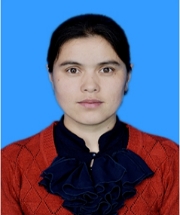   29-апрель 1981-год.  Ошская область Ноокатский район село Кара-Таш.В 2003 году окончила эколого-геологический факультет ОшТУ. 2. Стаж работы: общий –  18лет, педагогической работы – 10 лет, в том числе в Ошском государственном университете – 10 лет. Общий научно-педагогический стаж – 10 полных лет. Сфера профессиональной деятельности:, Экология, Охрана окружающей среды.  29-апрель 1981-год.  Ошская область Ноокатский район село Кара-Таш.В 2003 году окончила эколого-геологический факультет ОшТУ. 2. Стаж работы: общий –  18лет, педагогической работы – 10 лет, в том числе в Ошском государственном университете – 10 лет. Общий научно-педагогический стаж – 10 полных лет. Сфера профессиональной деятельности:, Экология, Охрана окружающей среды.  29-апрель 1981-год.  Ошская область Ноокатский район село Кара-Таш.В 2003 году окончила эколого-геологический факультет ОшТУ. 2. Стаж работы: общий –  18лет, педагогической работы – 10 лет, в том числе в Ошском государственном университете – 10 лет. Общий научно-педагогический стаж – 10 полных лет. Сфера профессиональной деятельности:, Экология, Охрана окружающей среды.  29-апрель 1981-год.  Ошская область Ноокатский район село Кара-Таш.В 2003 году окончила эколого-геологический факультет ОшТУ. 2. Стаж работы: общий –  18лет, педагогической работы – 10 лет, в том числе в Ошском государственном университете – 10 лет. Общий научно-педагогический стаж – 10 полных лет. Сфера профессиональной деятельности:, Экология, Охрана окружающей среды.  29-апрель 1981-год.  Ошская область Ноокатский район село Кара-Таш.В 2003 году окончила эколого-геологический факультет ОшТУ. 2. Стаж работы: общий –  18лет, педагогической работы – 10 лет, в том числе в Ошском государственном университете – 10 лет. Общий научно-педагогический стаж – 10 полных лет. Сфера профессиональной деятельности:, Экология, Охрана окружающей среды.  29-апрель 1981-год.  Ошская область Ноокатский район село Кара-Таш.В 2003 году окончила эколого-геологический факультет ОшТУ. 2. Стаж работы: общий –  18лет, педагогической работы – 10 лет, в том числе в Ошском государственном университете – 10 лет. Общий научно-педагогический стаж – 10 полных лет. Сфера профессиональной деятельности:, Экология, Охрана окружающей среды.Персональная информацияПерсональная информацияПерсональная информацияПерсональная информацияПерсональная информацияПерсональная информацияПерсональная информацияПерсональная информацияПерсональная информацияПерсональная информацияПерсональная информацияПерсональная информацияПерсональная информацияФамилия Фамилия Фамилия Фамилия Фамилия Фамилия ТАШБАЛТАЕВАТАШБАЛТАЕВАТАШБАЛТАЕВАТАШБАЛТАЕВАТАШБАЛТАЕВАТАШБАЛТАЕВАТАШБАЛТАЕВАИмя Имя Имя Имя Имя Имя ШААРКАНШААРКАНШААРКАНШААРКАНШААРКАНШААРКАНШААРКАНОтчествоОтчествоОтчествоОтчествоОтчествоОтчествоАБДИМАЛИКОВНААБДИМАЛИКОВНААБДИМАЛИКОВНААБДИМАЛИКОВНААБДИМАЛИКОВНААБДИМАЛИКОВНААБДИМАЛИКОВНАДата рожденияДата рожденияДата рожденияДата рожденияДата рожденияДата рождения29.04. 1981 года29.04. 1981 года29.04. 1981 года29.04. 1981 года29.04. 1981 года29.04. 1981 года29.04. 1981 годаКонтактная информация:Контактная информация:Контактная информация:Контактная информация:Контактная информация:Рабочий телефонРабочий телефонРабочий телефонРабочий телефонРабочий телефон---Контактная информация:Контактная информация:Контактная информация:Контактная информация:Контактная информация:Домашний телефонДомашний телефонДомашний телефонДомашний телефонДомашний телефон---Контактная информация:Контактная информация:Контактная информация:Контактная информация:Контактная информация:Мобильный телефонМобильный телефонМобильный телефонМобильный телефонМобильный телефон+996-707831083+996-707831083+996-707831083Контактная информация:Контактная информация:Контактная информация:Контактная информация:Контактная информация:ФаксФаксФаксФаксФаксКонтактная информация:Контактная информация:Контактная информация:Контактная информация:Контактная информация:E-mailE-mailE-mailE-mailE-mailShtashbaltaeva@oshsu.kg Shtashbaltaeva@oshsu.kg Shtashbaltaeva@oshsu.kg ОБРАЗОВАНИЕ:ОБРАЗОВАНИЕ:ОБРАЗОВАНИЕ:ОБРАЗОВАНИЕ:ОБРАЗОВАНИЕ:ОБРАЗОВАНИЕ:ОБРАЗОВАНИЕ:ОБРАЗОВАНИЕ:ОБРАЗОВАНИЕ:ОБРАЗОВАНИЕ:ОБРАЗОВАНИЕ:ОБРАЗОВАНИЕ:ОБРАЗОВАНИЕ:Дата начала / окончанияДата начала / окончанияДата начала / окончанияВУЗВУЗВУЗВУЗВУЗФАКУЛЬТЕТФАКУЛЬТЕТФАКУЛЬТЕТСПЕЦИАЛЬНОСТЬСПЕЦИАЛЬНОСТЬ1998-20031998-20031998-2003ОШСКИЙ ТЕХНОЛОГИЧЕСКИЙ УНИВЕРСИТЕТОШСКИЙ ТЕХНОЛОГИЧЕСКИЙ УНИВЕРСИТЕТОШСКИЙ ТЕХНОЛОГИЧЕСКИЙ УНИВЕРСИТЕТОШСКИЙ ТЕХНОЛОГИЧЕСКИЙ УНИВЕРСИТЕТОШСКИЙ ТЕХНОЛОГИЧЕСКИЙ УНИВЕРСИТЕТЭКОЛОГО-ГЕОЛОГИЧЕСКИЙЭКОЛОГО-ГЕОЛОГИЧЕСКИЙЭКОЛОГО-ГЕОЛОГИЧЕСКИЙ СПЕЦ. ЭКОЛОГИЯ И ПРИРОДОПОЛЬЗОВАНИЯ СПЕЦ. ЭКОЛОГИЯ И ПРИРОДОПОЛЬЗОВАНИЯПУБЛИКАЦИИ ПУБЛИКАЦИИ ПУБЛИКАЦИИ ПУБЛИКАЦИИ ПУБЛИКАЦИИ ПУБЛИКАЦИИ ПУБЛИКАЦИИ ПУБЛИКАЦИИ ПУБЛИКАЦИИ ПУБЛИКАЦИИ ПУБЛИКАЦИИ ПУБЛИКАЦИИ ПУБЛИКАЦИИ Являюсь автором 8 публикаций,  1 научная литература . Основные из-них:Являюсь автором 8 публикаций,  1 научная литература . Основные из-них:Являюсь автором 8 публикаций,  1 научная литература . Основные из-них:Являюсь автором 8 публикаций,  1 научная литература . Основные из-них:Являюсь автором 8 публикаций,  1 научная литература . Основные из-них:Являюсь автором 8 публикаций,  1 научная литература . Основные из-них:Являюсь автором 8 публикаций,  1 научная литература . Основные из-них:Являюсь автором 8 публикаций,  1 научная литература . Основные из-них:Являюсь автором 8 публикаций,  1 научная литература . Основные из-них:Являюсь автором 8 публикаций,  1 научная литература . Основные из-них:Являюсь автором 8 публикаций,  1 научная литература . Основные из-них:Являюсь автором 8 публикаций,  1 научная литература . Основные из-них:Являюсь автором 8 публикаций,  1 научная литература . Основные из-них:Ключевые квалификации/ ОПЫТ в области аккредитации и гарантии качества (тренинг, семинары, конференции и т.п.).Ключевые квалификации/ ОПЫТ в области аккредитации и гарантии качества (тренинг, семинары, конференции и т.п.).Ключевые квалификации/ ОПЫТ в области аккредитации и гарантии качества (тренинг, семинары, конференции и т.п.).Ключевые квалификации/ ОПЫТ в области аккредитации и гарантии качества (тренинг, семинары, конференции и т.п.).Ключевые квалификации/ ОПЫТ в области аккредитации и гарантии качества (тренинг, семинары, конференции и т.п.).Ключевые квалификации/ ОПЫТ в области аккредитации и гарантии качества (тренинг, семинары, конференции и т.п.).Ключевые квалификации/ ОПЫТ в области аккредитации и гарантии качества (тренинг, семинары, конференции и т.п.).Ключевые квалификации/ ОПЫТ в области аккредитации и гарантии качества (тренинг, семинары, конференции и т.п.).Ключевые квалификации/ ОПЫТ в области аккредитации и гарантии качества (тренинг, семинары, конференции и т.п.).Ключевые квалификации/ ОПЫТ в области аккредитации и гарантии качества (тренинг, семинары, конференции и т.п.).Ключевые квалификации/ ОПЫТ в области аккредитации и гарантии качества (тренинг, семинары, конференции и т.п.).Ключевые квалификации/ ОПЫТ в области аккредитации и гарантии качества (тренинг, семинары, конференции и т.п.).Ключевые квалификации/ ОПЫТ в области аккредитации и гарантии качества (тренинг, семинары, конференции и т.п.).Дата начала / окончанияДата начала / окончанияДата начала / окончанияДата начала / окончанияНАЗВАНИЕНАЗВАНИЕНАЗВАНИЕНАЗВАНИЕНАЗВАНИЕНАЗВАНИЕНАЗВАНИЕНАЗВАНИЕНАЗВАНИЕ    2021.    2021.    2021.    2021.Сертификат: «Электрондук билим беруу технологиясын ишке ашыруунун заманбап каражаттары жана кызматтары » 72 саат  көлөмүндө курстан өткөндүгү боюнча. ОшМУ, Ош, Кыргызстан.Сертификат: «Электрондук билим беруу технологиясын ишке ашыруунун заманбап каражаттары жана кызматтары » 72 саат  көлөмүндө курстан өткөндүгү боюнча. ОшМУ, Ош, Кыргызстан.Сертификат: «Электрондук билим беруу технологиясын ишке ашыруунун заманбап каражаттары жана кызматтары » 72 саат  көлөмүндө курстан өткөндүгү боюнча. ОшМУ, Ош, Кыргызстан.Сертификат: «Электрондук билим беруу технологиясын ишке ашыруунун заманбап каражаттары жана кызматтары » 72 саат  көлөмүндө курстан өткөндүгү боюнча. ОшМУ, Ош, Кыргызстан.Сертификат: «Электрондук билим беруу технологиясын ишке ашыруунун заманбап каражаттары жана кызматтары » 72 саат  көлөмүндө курстан өткөндүгү боюнча. ОшМУ, Ош, Кыргызстан.Сертификат: «Электрондук билим беруу технологиясын ишке ашыруунун заманбап каражаттары жана кызматтары » 72 саат  көлөмүндө курстан өткөндүгү боюнча. ОшМУ, Ош, Кыргызстан.Сертификат: «Электрондук билим беруу технологиясын ишке ашыруунун заманбап каражаттары жана кызматтары » 72 саат  көлөмүндө курстан өткөндүгү боюнча. ОшМУ, Ош, Кыргызстан.Сертификат: «Электрондук билим беруу технологиясын ишке ашыруунун заманбап каражаттары жана кызматтары » 72 саат  көлөмүндө курстан өткөндүгү боюнча. ОшМУ, Ош, Кыргызстан.Сертификат: «Электрондук билим беруу технологиясын ишке ашыруунун заманбап каражаттары жана кызматтары » 72 саат  көлөмүндө курстан өткөндүгү боюнча. ОшМУ, Ош, Кыргызстан.Опыт работыОпыт работыОпыт работыОпыт работыОпыт работыОпыт работыОпыт работыОпыт работыОпыт работыОпыт работыОпыт работыОпыт работыОпыт работы  2006-2012	Преподаватель кафедры прикладной геодезии и природопользования Ош ГУ.2013-2016	Инженер эколог ЗАО «ЮЖНО-КЫРГЫЗСКИЙ ЦЕМЕНТ».2017-2019	Инженер эколог ОСОО «Синжи-Пирим» предприятие цементного производство.С 2020 - 	Преподавател кафедры «Зоологии и экологии» ОшГУ  2006-2012	Преподаватель кафедры прикладной геодезии и природопользования Ош ГУ.2013-2016	Инженер эколог ЗАО «ЮЖНО-КЫРГЫЗСКИЙ ЦЕМЕНТ».2017-2019	Инженер эколог ОСОО «Синжи-Пирим» предприятие цементного производство.С 2020 - 	Преподавател кафедры «Зоологии и экологии» ОшГУ  2006-2012	Преподаватель кафедры прикладной геодезии и природопользования Ош ГУ.2013-2016	Инженер эколог ЗАО «ЮЖНО-КЫРГЫЗСКИЙ ЦЕМЕНТ».2017-2019	Инженер эколог ОСОО «Синжи-Пирим» предприятие цементного производство.С 2020 - 	Преподавател кафедры «Зоологии и экологии» ОшГУ  2006-2012	Преподаватель кафедры прикладной геодезии и природопользования Ош ГУ.2013-2016	Инженер эколог ЗАО «ЮЖНО-КЫРГЫЗСКИЙ ЦЕМЕНТ».2017-2019	Инженер эколог ОСОО «Синжи-Пирим» предприятие цементного производство.С 2020 - 	Преподавател кафедры «Зоологии и экологии» ОшГУ  2006-2012	Преподаватель кафедры прикладной геодезии и природопользования Ош ГУ.2013-2016	Инженер эколог ЗАО «ЮЖНО-КЫРГЫЗСКИЙ ЦЕМЕНТ».2017-2019	Инженер эколог ОСОО «Синжи-Пирим» предприятие цементного производство.С 2020 - 	Преподавател кафедры «Зоологии и экологии» ОшГУ  2006-2012	Преподаватель кафедры прикладной геодезии и природопользования Ош ГУ.2013-2016	Инженер эколог ЗАО «ЮЖНО-КЫРГЫЗСКИЙ ЦЕМЕНТ».2017-2019	Инженер эколог ОСОО «Синжи-Пирим» предприятие цементного производство.С 2020 - 	Преподавател кафедры «Зоологии и экологии» ОшГУ  2006-2012	Преподаватель кафедры прикладной геодезии и природопользования Ош ГУ.2013-2016	Инженер эколог ЗАО «ЮЖНО-КЫРГЫЗСКИЙ ЦЕМЕНТ».2017-2019	Инженер эколог ОСОО «Синжи-Пирим» предприятие цементного производство.С 2020 - 	Преподавател кафедры «Зоологии и экологии» ОшГУ  2006-2012	Преподаватель кафедры прикладной геодезии и природопользования Ош ГУ.2013-2016	Инженер эколог ЗАО «ЮЖНО-КЫРГЫЗСКИЙ ЦЕМЕНТ».2017-2019	Инженер эколог ОСОО «Синжи-Пирим» предприятие цементного производство.С 2020 - 	Преподавател кафедры «Зоологии и экологии» ОшГУ  2006-2012	Преподаватель кафедры прикладной геодезии и природопользования Ош ГУ.2013-2016	Инженер эколог ЗАО «ЮЖНО-КЫРГЫЗСКИЙ ЦЕМЕНТ».2017-2019	Инженер эколог ОСОО «Синжи-Пирим» предприятие цементного производство.С 2020 - 	Преподавател кафедры «Зоологии и экологии» ОшГУ  2006-2012	Преподаватель кафедры прикладной геодезии и природопользования Ош ГУ.2013-2016	Инженер эколог ЗАО «ЮЖНО-КЫРГЫЗСКИЙ ЦЕМЕНТ».2017-2019	Инженер эколог ОСОО «Синжи-Пирим» предприятие цементного производство.С 2020 - 	Преподавател кафедры «Зоологии и экологии» ОшГУ  2006-2012	Преподаватель кафедры прикладной геодезии и природопользования Ош ГУ.2013-2016	Инженер эколог ЗАО «ЮЖНО-КЫРГЫЗСКИЙ ЦЕМЕНТ».2017-2019	Инженер эколог ОСОО «Синжи-Пирим» предприятие цементного производство.С 2020 - 	Преподавател кафедры «Зоологии и экологии» ОшГУ  2006-2012	Преподаватель кафедры прикладной геодезии и природопользования Ош ГУ.2013-2016	Инженер эколог ЗАО «ЮЖНО-КЫРГЫЗСКИЙ ЦЕМЕНТ».2017-2019	Инженер эколог ОСОО «Синжи-Пирим» предприятие цементного производство.С 2020 - 	Преподавател кафедры «Зоологии и экологии» ОшГУ  2006-2012	Преподаватель кафедры прикладной геодезии и природопользования Ош ГУ.2013-2016	Инженер эколог ЗАО «ЮЖНО-КЫРГЫЗСКИЙ ЦЕМЕНТ».2017-2019	Инженер эколог ОСОО «Синжи-Пирим» предприятие цементного производство.С 2020 - 	Преподавател кафедры «Зоологии и экологии» ОшГУЗнание языков: указать компетенции по шкале от 1 до 5 (5 – отличное знание, 1 – знание базовых основ)Знание языков: указать компетенции по шкале от 1 до 5 (5 – отличное знание, 1 – знание базовых основ)Знание языков: указать компетенции по шкале от 1 до 5 (5 – отличное знание, 1 – знание базовых основ)Знание языков: указать компетенции по шкале от 1 до 5 (5 – отличное знание, 1 – знание базовых основ)Знание языков: указать компетенции по шкале от 1 до 5 (5 – отличное знание, 1 – знание базовых основ)Знание языков: указать компетенции по шкале от 1 до 5 (5 – отличное знание, 1 – знание базовых основ)Знание языков: указать компетенции по шкале от 1 до 5 (5 – отличное знание, 1 – знание базовых основ)Знание языков: указать компетенции по шкале от 1 до 5 (5 – отличное знание, 1 – знание базовых основ)Знание языков: указать компетенции по шкале от 1 до 5 (5 – отличное знание, 1 – знание базовых основ)Знание языков: указать компетенции по шкале от 1 до 5 (5 – отличное знание, 1 – знание базовых основ)Знание языков: указать компетенции по шкале от 1 до 5 (5 – отличное знание, 1 – знание базовых основ)Знание языков: указать компетенции по шкале от 1 до 5 (5 – отличное знание, 1 – знание базовых основ)Знание языков: указать компетенции по шкале от 1 до 5 (5 – отличное знание, 1 – знание базовых основ)Language  (Язык)Language  (Язык)Language  (Язык)Reading  (Чтение)Reading  (Чтение)Reading  (Чтение)Reading  (Чтение)Reading  (Чтение)Reading  (Чтение)Speaking (Разговорный)Speaking (Разговорный)Speaking (Разговорный)Writing (Письмо)Кыргызский Кыргызский Кыргызский 5555555555Русский Русский Русский 5555554444Дополнительная информацияДополнительная информацияДополнительная информацияДополнительная информацияДополнительная информацияДополнительная информацияДополнительная информацияДополнительная информацияДополнительная информацияДополнительная информацияДополнительная информацияДополнительная информацияДополнительная информацияУченая степень/другие научные или профессиональные званияУченая степень/другие научные или профессиональные званияУченая степень/другие научные или профессиональные званияУченая степень/другие научные или профессиональные званияУченая степень/другие научные или профессиональные званияУченая степень/другие научные или профессиональные званияУченая степень/другие научные или профессиональные званияУченая степень/другие научные или профессиональные званияУченая степень/другие научные или профессиональные званияУченая степень/другие научные или профессиональные званияУченая степень/другие научные или профессиональные званияУченая степень/другие научные или профессиональные званияУченая степень/другие научные или профессиональные званияЧленство в различных организацияхЧленство в различных организацияхЧленство в различных организацияхЧленство в различных организацияхЧленство в различных организацияхЧленство в различных организацияхЧленство в различных организацияхЧленство в различных организацияхЧленство в различных организацияхЧленство в различных организацияхЧленство в различных организацияхЧленство в различных организацияхЧленство в различных организацияхЛичные данные и навыки Личные данные и навыки Личные данные и навыки Личные данные и навыки Личные данные и навыки Личные данные и навыки Личные данные и навыки Личные данные и навыки Личные данные и навыки Личные данные и навыки Личные данные и навыки Личные данные и навыки Личные данные и навыки Владею работой на компьютереВладею работой на компьютереВладею работой на компьютереВладею работой на компьютереВладею работой на компьютереВладею работой на компьютереВладею работой на компьютереВладею работой на компьютереВладею работой на компьютереВладею работой на компьютереВладею работой на компьютереВладею работой на компьютереВладею работой на компьютереПаспортные данные: АN 3666577, выданный 27.09.2013.ИИМ 50-40Удостоверение соц. защиты (ОМС): 12904198100076Семейное положение:не замужемПаспортные данные: АN 3666577, выданный 27.09.2013.ИИМ 50-40Удостоверение соц. защиты (ОМС): 12904198100076Семейное положение:не замужемПаспортные данные: АN 3666577, выданный 27.09.2013.ИИМ 50-40Удостоверение соц. защиты (ОМС): 12904198100076Семейное положение:не замужемПаспортные данные: АN 3666577, выданный 27.09.2013.ИИМ 50-40Удостоверение соц. защиты (ОМС): 12904198100076Семейное положение:не замужемПаспортные данные: АN 3666577, выданный 27.09.2013.ИИМ 50-40Удостоверение соц. защиты (ОМС): 12904198100076Семейное положение:не замужемПаспортные данные: АN 3666577, выданный 27.09.2013.ИИМ 50-40Удостоверение соц. защиты (ОМС): 12904198100076Семейное положение:не замужемПаспортные данные: АN 3666577, выданный 27.09.2013.ИИМ 50-40Удостоверение соц. защиты (ОМС): 12904198100076Семейное положение:не замужемПаспортные данные: АN 3666577, выданный 27.09.2013.ИИМ 50-40Удостоверение соц. защиты (ОМС): 12904198100076Семейное положение:не замужемПаспортные данные: АN 3666577, выданный 27.09.2013.ИИМ 50-40Удостоверение соц. защиты (ОМС): 12904198100076Семейное положение:не замужемПаспортные данные: АN 3666577, выданный 27.09.2013.ИИМ 50-40Удостоверение соц. защиты (ОМС): 12904198100076Семейное положение:не замужемПаспортные данные: АN 3666577, выданный 27.09.2013.ИИМ 50-40Удостоверение соц. защиты (ОМС): 12904198100076Семейное положение:не замужемПаспортные данные: АN 3666577, выданный 27.09.2013.ИИМ 50-40Удостоверение соц. защиты (ОМС): 12904198100076Семейное положение:не замужемПаспортные данные: АN 3666577, выданный 27.09.2013.ИИМ 50-40Удостоверение соц. защиты (ОМС): 12904198100076Семейное положение:не замужемДополнительная информация (награды)Дополнительная информация (награды)Дополнительная информация (награды)Дополнительная информация (награды)Дополнительная информация (награды)Дополнительная информация (награды)Дополнительная информация (награды)Дополнительная информация (награды)Дополнительная информация (награды)Дополнительная информация (награды)Дополнительная информация (награды)Дополнительная информация (награды)Дополнительная информация (награды)Почетная Грамота ОСОО “Синжи-Пирим” (2018);Почетная Грамота ОСОО “Синжи-Пирим” (2018);Почетная Грамота ОСОО “Синжи-Пирим” (2018);Почетная Грамота ОСОО “Синжи-Пирим” (2018);Почетная Грамота ОСОО “Синжи-Пирим” (2018);Почетная Грамота ОСОО “Синжи-Пирим” (2018);Почетная Грамота ОСОО “Синжи-Пирим” (2018);Почетная Грамота ОСОО “Синжи-Пирим” (2018);Почетная Грамота ОСОО “Синжи-Пирим” (2018);Почетная Грамота ОСОО “Синжи-Пирим” (2018);Почетная Грамота ОСОО “Синжи-Пирим” (2018);Почетная Грамота ОСОО “Синжи-Пирим” (2018);Почетная Грамота ОСОО “Синжи-Пирим” (2018);Участие в проектах:«Ландшафтная фермерская хозяйство» ОшГУ научно-исследовательский проект 2022 г.,Участие в проектах:«Ландшафтная фермерская хозяйство» ОшГУ научно-исследовательский проект 2022 г.,Участие в проектах:«Ландшафтная фермерская хозяйство» ОшГУ научно-исследовательский проект 2022 г.,Участие в проектах:«Ландшафтная фермерская хозяйство» ОшГУ научно-исследовательский проект 2022 г.,Участие в проектах:«Ландшафтная фермерская хозяйство» ОшГУ научно-исследовательский проект 2022 г.,Участие в проектах:«Ландшафтная фермерская хозяйство» ОшГУ научно-исследовательский проект 2022 г.,Участие в проектах:«Ландшафтная фермерская хозяйство» ОшГУ научно-исследовательский проект 2022 г.,Участие в проектах:«Ландшафтная фермерская хозяйство» ОшГУ научно-исследовательский проект 2022 г.,Участие в проектах:«Ландшафтная фермерская хозяйство» ОшГУ научно-исследовательский проект 2022 г.,Участие в проектах:«Ландшафтная фермерская хозяйство» ОшГУ научно-исследовательский проект 2022 г.,Участие в проектах:«Ландшафтная фермерская хозяйство» ОшГУ научно-исследовательский проект 2022 г.,Участие в проектах:«Ландшафтная фермерская хозяйство» ОшГУ научно-исследовательский проект 2022 г.,Участие в проектах:«Ландшафтная фермерская хозяйство» ОшГУ научно-исследовательский проект 2022 г.,